WYKONAJ ZADANIA I WYŚLIJ MI NA MAILA anetagrabowska6@gmail.com do dnia 28 kwietniaĆWICZENIA W ODCZYTYWANIU WŁASNOŚCI FUNKCJI NA PODSTAWIE WYKRESUNa rysunku przedstawiony jest wykres funkcji . Odczytaj z niego:dziedzinę zbiór wartości funkcji,miejsca zerowe,przedziały monotoniczności funkcji,wartość  najmniejszą i największą oraz argumenty dla jakich te wartości są przyjmowanee) zbiór rozwiązań nierówności f(x)>0 oraz f(x)≤0WYKRES 1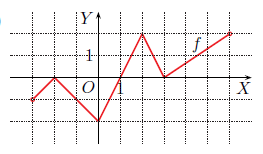  WYKRES 2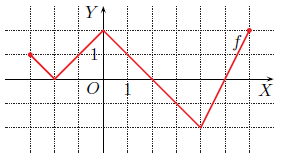 WYKRES 3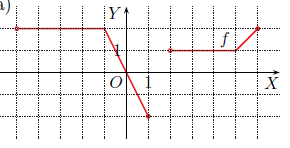 WYKRES 4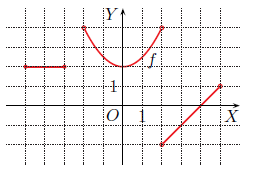 WYKRES 5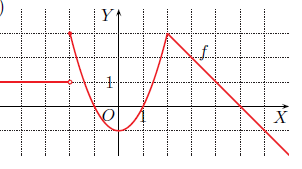 WYKRES 6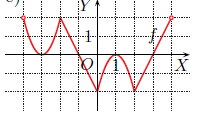 